EDUCATIONAL SERVICE DISTRICT 112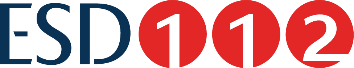 FORM 6640-F1 MOTOR POOL DAILY MILEAGE REPORT*********************************PLEASE COMPLETE ALL INFORMATION**********************************EDUCATIONAL SERVICE DISTRICT 112FORM 6640-F1 MOTOR POOL DAILY MILEAGE REPORT*********************************PLEASE COMPLETE ALL INFORMATION**********************************Vehicle Number:Time Out:Trip Date:Time In:Name:Account Number: (note all accounts & % split if multiple)Destination:Business Purpose:Comments on Condition of Car / Trip:ODOMETER READINGODOMETER READINGEndingBeginningTotal MilesVehicle Number:Time Out:Trip Date:Time In:Name:Account Number: (note all accounts & % split if multiple)Destination:Business Purpose:Comments on Condition of Car / Trip:ODOMETER READINGODOMETER READINGEndingBeginningTotal Miles